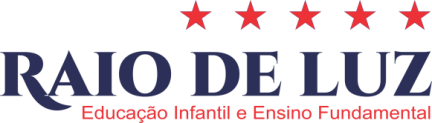 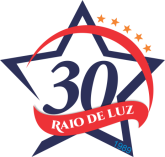 LISTA DE MATERIAL – 2020JARDIM   ** Material de uso individual (identificado com o nome do aluno)01 agenda personalizada (a ser adquirida na Escola)65 folhas de desenho A3 01 estojo de caneta pilot color 850 (06 cores)01 tubo de cola (100g)01 caixa de giz de cera (grosso)01 caixa de pintura a dedo01 pincel broxinha redondo nº 201 caixa de cola colorida01 pacote de Filipinho Collor01 jogo de encaixe02 pacotes de lencinho umedecido01 toalha de rosto (com nome)01 escova de dente com protetor de cerdas (2 se turno integral)01 foto da criança (10 x )* Indicação de literatura infantil: livro a ser adquirido na escola no primeiro semestre de 2020.OBS.: Material e Agenda 2020 – taxa a ser paga na secretaria da Escola até o dia 15/01/2020.ATENÇÃO: Início do ano letivo de 2020 – Dia 17.02.2020REUNIÃO GERAL PARA PAIS – Dia 17.02.2020 ÀS 19hLISTA DE MATERIAL – 2020EDUCAÇÃO INFANTIL - NÍVEL I -   ** Material de uso individual (identificado com o nome do aluno)01 agenda personalizada (a ser adquirida na Escola)01 caixa de giz de cera (grosso – 12 cores)50 folhas de desenho A301 caderno de 50 folhas pequeno01 estojo grande (3 compartimentos)01 tesoura sem ponta 02 tubos de cola (tubo de 100 gramas – preferencialmente com ponta fina)01 estojo de canetas hidrocor 01 caixa de lápis de cor 01 caixa de pintura a dedo01 pincel chato nº1601 pincel broxinha redondo nº 201 escova de dente com protetor de cerdas (2 se turno integral)01 toalha de rosto (com nome)01 caixa de camisa01 pasta grossa (com elástico) 01 caixa de cola colorida01 caixa de cola gliter01 pacote de lantejoulas01 rolinho de fitilho01 potinho de gliter02 lixas nº501 jogo infantil pedagógico adequado à faixa etária (memória, quebra-cabeça de 60 peças ou 100 peças, blocos de encaixe, dominó de números e quantidades...)01 DVD virgem 02 pacotes de Filipinho Collor01 pacote de lencinho umedecido01 camiseta (grande e velha) para pinturasretalhos de tecido, fitas mimosas e botões * Indicação de literatura infantil: livro a ser adquirido na escola no primeiro semestre de 2020.OBS.: Material e Agenda 2020 – taxa a ser paga na secretaria da Escola até o dia 15/01/2020.ATENÇÃO: Início do ano letivo de 2020 – Dia 17.02.2020REUNIÃO GERAL PARA PAIS – Dia 17.02.2020 ÀS 19hLISTA DE MATERIAL – 2020EDUCAÇÃO INFANTIL - NÍVEL II -   ** Material de uso individual (identificado com o nome do aluno)01 agenda personalizada (a ser adquirida na Escola)01 caixa de giz de cera (grosso – 12 cores)50 folhas de desenho A301 caderno de 50 folhas pequeno01 borracha 01 lápis preto nº 201 apontador 01 estojo grande (3 compartimentos)01 tesoura sem ponta 03 tubos de cola (tubo de 100 gramas – preferencialmente com ponta fina)01 estojo de canetas hidrocor 01 caixa de lápis de cor 01 caixa de pintura a dedo01 pincel chato nº1601 pincel broxinha redondo nº 201 escova de dente com protetor de cerdas (2 se turno integral)01 toalha de rosto (com nome)01 caixa de camisa01 pasta grossa (com elástico) 01 caixa de cola colorida01 caixa de cola gliter01 pacote de lantejoulas01 potinho de gliter01 rolinho de fitilho02 lixas nº501 jogo infantil pedagógico adequado à faixa etária (memória, quebra-cabeça de 60 ou 100 peças, blocos de encaixe, dominó de números e letras...)01 DVD virgem 02 pacotes de Filipinho Collor01 pacote de lencinho umedecido01 saquinho de areia colorida 01 camiseta (grande e velha) para pinturasretalhos de tecido, fita mimosa e botões* Indicação de literatura infantil: livro a ser adquirido na escola no primeiro semestre de 2020.OBS.: Material e Agenda 2020 – taxa a ser paga na secretaria da Escola até o dia 15/01/2020.ATENÇÃO: Início do ano letivo de 2020 – Dia 17.02.2020REUNIÃO GERAL PARA PAIS – Dia 17.02.2020 ÀS 19hLISTA DE MATERIAL – 2020EDUCAÇÃO INFANTIL - NÍVEL III -   ** Material de uso individual (identificado com o nome do aluno)01 agenda personalizada (a ser adquirida na Escola)01 caixa de giz de cera (grosso – 12 cores) e 1 pote para guardá-los (pode ser um reutilizável)50 folhas de desenho A301 caderno de 50 folhas pequeno02 borrachas 02 lápis pretos nº02 01 apontador 01 estojo grande (3 compartimentos)01 tesoura sem ponta 03 tubos de cola (tubo de 100 gramas – preferencialmente com ponta fina)01 estojo de canetas hidrocor 01 caixa de lápis de cor 01 caixa de pintura a dedo01 pincel chato nº1601 pincel broxinha redondo nº 201 escova de dente com protetor de cerdas (2 se turno integral)01 toalha de rosto (com nome)01 caixa de camisa01 pasta grossa (com elástico) 01 caixa de cola colorida01 caixa de cola gliter01 pacote de lantejoulas01 potinho de gliter01 rolinho de fitilho 02 lixas nº501 jogo infantil pedagógico adequado à faixa etária (memória, quebra-cabeça de 60 ou 100 peças, blocos de encaixe, dominó de números e letras...)01 DVD virgem 02 pacotes de Filipinho Collor01 pacote de lencinho umedecido01 saquinho de areia colorida 01 camiseta (grande e velha) para pinturasretalhos de tecido, fita mimosa e botões* Indicação de literatura infantil: livro a ser adquirido na escola no primeiro semestre de 2020.OBS.: Material e Agenda 2020 – taxa a ser paga na secretaria da Escola até o dia 15/01/2020.ATENÇÃO: Início do ano letivo de 2020 – Dia 17.02.2020REUNIÃO GERAL PARA PAIS – Dia 17.02.2020 ÀS 19hLISTA DE MATERIAL – 20201º ANO      ** Material de uso individual (identificado com o nome do aluno)01 agenda personalizada (a ser adquirida na Escola)01 pasta com saquinhos plásticos para guardar folhas 01 pasta com elástico (fina)01 caixa de giz de cera (12 cores)02 borrachas 01 tesoura de ponta redonda03 tubos de cola (tubo de 100 gramas – preferencialmente com ponta fina) 01 estojo de canetas hidrocor 03 lápis pretos nº0201 apontador com depósito04 cadernos de 50 folhas (grande, capa dura e sem espiral )02 cadernos de 50 folhas (pequeno, capa dura e sem espiral)01 régua de 01 pincel chato nº1401 caixa de lápis de cor 01 caixa de cola colorida01 caixa de cola gliter02 revistas em quadrinhos01 jogo pedagógico para ficar na sala de aula (memória, quebra-cabeça de 100/200 peças, dominó de números e palavras...)04 revistas para recorte01 pacote de Filipinho Collor01 pacote de lencinho umedecido01 pacote de lantejoulas01 potinho de gliter01 jogo de material dourado (de madeira)Livros: *BORGATTO, Ana M. Trinconi; BERTIN, Terezinha; MARCHEZI, Vera. Projeto Ápis: língua portuguesa – 1º ano. São Paulo: Ática, 2017 - 3ª edição.* DANTE, Luiz R.  Projeto Ápis: matemática – 1º ano. São Paulo: Ática, 2017- 3ª edição. *Kid’s Web – inglês, volume 1 – Richmond - obra coletiva concebida, desenvolvida e produzida pela editora Moderna – 3ª ed. – São Paulo: Moderna, 2019 (livro consumível).*Meu primeiro dicionário Saraiva da Língua Portuguesa ilustrado. 1ª Ed.- São Paulo: Saraiva, 2015.* Indicação de literatura infantil: livro a ser adquirido na escola no primeiro semestre de 2020.OBS.: Material e Agenda 2020 – taxa a ser paga na secretaria da Escola até o dia 15/01/2020.ATENÇÃO: Início do ano letivo de 2020 – Dia 17.02.2020REUNIÃO GERAL PARA PAIS – Dia 17.02.2020 ÀS 19hLISTA DE MATERIAL – 20202° ANO   ** Material de uso individual (identificado com o nome do aluno)01 agenda personalizada (a ser adquirida na Escola)02 borrachas01 tesoura de ponta redonda03 tubos de cola (100 gramas, ponta fina)01 estojo de canetas hidrocor 03 lápis pretos nº0201 apontador04 cadernos de 50 folhas (grande, capa dura e sem espiral)02 cadernos de 50 folhas (pequeno, capa dura e sem espiral)01 régua de 30 cm01 pincel chato nº 1401 caixa de lápis de cor 01 caixa de giz de cera (12 cores)02 revistas em quadrinhos02 revistas para recorte01 caixa de cola colorida01 pasta com elástico (fina)02 pacotes de Filipinho Collor01 jogo pedagógico para ficar na sala (memória, quebra-cabeça de 100/200 peças, dominó...)01 pacote de lencinho umedecido01 pacote de lantejoulas01 potinho de gliterLivros:*BORGATTO, Ana M. Trinconi; BERTIN, Terezinha; MARCHEZI, Vera. Projeto Ápis: língua portuguesa – 2º ano. São Paulo: Ática, 2017 - 3ª edição.* DANTE, Luiz R.  Projeto Ápis: matemática – 2º ano. São Paulo: Ática, 2017- 3ª edição. *Kid’s Web – inglês, volume 2 – Richmond - obra coletiva concebida, desenvolvida e produzida pela editora Moderna – 3ª ed. – São Paulo: Moderna, 2019 (livro consumível).*Meu primeiro dicionário Saraiva da Língua Portuguesa ilustrado. 1ª Ed.- São Paulo: Saraiva, 2015.* Indicação de literatura infantil: livro a ser adquirido na escola no primeiro semestre de 2020.OBS.: Material e Agenda 2020 – taxa a ser paga na secretaria da Escola até o dia 15/01/2020.ATENÇÃO: Início do ano letivo de 2020 – Dia 17.02.2020REUNIÃO GERAL PARA PAIS – Dia 17.02.2020 ÀS 19hLISTA DE MATERIAL – 2020                                            3º ANO** Material de uso individual (identificado com o nome do aluno)01 agenda personalizada (a ser adquirida na Escola)02 borrachas01 tesoura de ponta redonda02 tubos de cola (100g)01 estojo de canetas hidrocor01 caixa de giz de cera 03 lápis pretos nº201 caneta azul ou preta01 apontador com lixeira02 cadernos universitários de 100 folhas (capa dura e sem espiral)02 cadernos pequenos de 50 folhas (com capa dura e sem espiral)01 caderno de caligrafia01 régua de 01 pincel nº 1401 caixa de lápis de cor01 monobloco pautado grande 01 caneta colorida01 pasta com elástico (fina)01 jogo pedagógico para ficar na sala02 revistas em quadrinhos01 caixa de cola colorida01 caixa de cola gliter01 pacote de Filipinho Collor01 caixa de camisa02 revistas para recorte01 pacote de lencinho umedecido01 pacote de lantejoulas01 potinho de gliterLIVROS:*BORGATTO, Ana M. Trinconi; BERTIN, Terezinha; MARCHEZI, Vera. Projeto Ápis: língua portuguesa – 3º ano. São Paulo: Ática, 2017 - 3ª edição.* DANTE, Luiz R.  Projeto Ápis: matemática – 3º ano. São Paulo: Ática, 2017- 3ª edição. *Kid’s Web – inglês, volume 3 – Richmond - obra coletiva concebida, desenvolvida e produzida pela editora Moderna – 3ª ed. – São Paulo: Moderna, 2019 (livro consumível).         *Minidicionário de Língua Portuguesa – preferencialmente Aurélio ou Houaiss.* Indicação de literatura infantil: livro a ser adquirido na escola no primeiro semestre de 2020.OBS.: Material e Agenda 2020 – taxa a ser paga na secretaria da Escola até o dia 15/01/2020.	ATENÇÃO: Início do ano letivo de 2020 – Dia 17.02.2020REUNIÃO GERAL PARA PAIS – Dia 17.02.2020 ÀS 19hLISTA DE MATERIAL – 2020     4º ANO** Material de uso individual (identificado com o nome do aluno)01 agenda personalizada (a ser adquirida na Escola)01 pasta com elástico (fina)04 cadernos universitários de 100 folhas (capa dura e sem espiral)03 cadernos pequenos de 50 folhas (com capa dura e sem espiral)02 borrachas01 tesoura de ponta redonda03 tubos de cola (100g)01 estojo de canetas hidrocor03 lápis pretos nº0201 apontador com lixeira01 régua de 30 cm01 pincel chato nº 1401 caixa de lápis de cor01 caixa de giz de cera02 canetas esferográficas azuis ou pretas e 01 colorida01 caneta marca texto01 monobloco pautado grande02 revistas em quadrinhos03 revistas para recorte01 caixa de cola gliter01 caixa de cola colorida01 caixa de camisa02 pacotes de Filipinho Collor01 jogo pedagógico para ficar na sala01 pacote de lencinho umedecido01 pacote de lantejoulas01 potinho de gliterLivros:* DANTE, Luiz R.  Projeto Ápis: matemática – 4º ano. São Paulo: Ática, 2017- 3ª edição. *BORGATTO, Ana M. Trinconi; BERTIN, Terezinha; MARCHEZI, Vera. Projeto Ápis: língua portuguesa – 4º ano. São Paulo: Ática, 2017 - 3ª edição.*Kid’s Web – inglês, volume 4 – Richmond - obra coletiva concebida, desenvolvida e produzida pela editora Moderna – 3ª ed. – São Paulo: Moderna, 2019 (livro consumível).*Ventanita al español 4/obra concebida, desenvolvida e produzida pela Editora Moderna. Editora responsável: Adriana Feitosa. 1º edição. São Paulo: Moderna, 2013.* ANGELI, Maria L. de Souza. Município de Caxias do Sul. Caxias do Sul: Ed. Maneco, 2018.*Minidicionário de Língua Portuguesa – preferencialmente Aurélio ou Houaiss. *Minidicionário Espanhol/Português, Português/Espanhol – Santillana, Saraiva ou Ática.*Dicionário OXFORD de Inglês.* Indicação de literatura infantil: livro a ser adquirido na escola no primeiro semestre de 2020.OBS.: Material e Agenda 2020 – taxa a ser paga na secretaria da Escola até o dia 15/01/2020.ATENÇÃO: Início do ano letivo de 2020 – Dia 17.02.2020REUNIÃO GERAL PARA PAIS – Dia 17.02.2020 ÀS 19hLISTA DE MATERIAL – 20205º ANO** Material de uso individual (identificado com o nome do aluno)01 agenda personalizada (a ser adquirida na Escola)01 pasta com 50 sacos plásticos ou sanfonada 06 cadernos universitários – 100 folhas05 cadernos de 50 folhas01 borracha01 tesoura de ponta redonda01 tubo de cola (100g)01 estojo de canetas hidrocor03 lápis pretos nº 0201 apontador01 régua de 01 pincel chato nº 1401 caixa de lápis de cor01 caneta esferográfica azul e 01 colorida02 canetas marca texto01 monobloco pautado grande02 tubos de cola gliterLivros:* DANTE, Luiz R.  Projeto Ápis: matemática – 5º ano. São Paulo: Ática, 2017- 3ª edição. *CEREJA,V.R. e MAGALHÃES,T.C. Português: linguagens. 5º ano. São Paulo: Atual, 2017 – 6ª edição reformulada.*MARSICO, Maria Teresa; NETO, Armando Coelho de Carvalho; ANTUNES, Maria Elisabete Martins.  Marcha Criança: Ciências – 5º ano Ensino Fundamental. São Paulo: Scipione, 2019 – 14ª edição.*Kid’s Web – inglês, volume 5 – Richmond - obra coletiva concebida, desenvolvida e produzida pela editora Moderna – 3ª ed. – São Paulo: Moderna, 2019 (livro consumível). *Ventanita al español 5/obra concebida, desenvolvida e produzida pela Editora Moderna. Editora responsável: Adriana Feitosa. 1º aedição. São Paulo: Moderna, 2013.*Minidicionário de Língua Portuguesa – preferencialmente Aurélio ou Houaiss. *Minidicionário Espanhol/Português, Português/Espanhol – Santillana, Saraiva ou Ática. *Dicionário OXFORD de Inglês.* Indicação de literatura infanto juvenil:  livro a ser adquirido na escola no primeiro semestre de 2020.OBS.: Material e Agenda 2020 – taxa a ser paga na secretaria da Escola até o dia 15/01/2020.ATENÇÃO: Início do ano letivo de 2020 – Dia 17.02.2020REUNIÃO GERAL PARA PAIS – Dia 17.02.2020 ÀS 19hLISTA DE MATERIAL – 2020MULTISSERIADA** Material de uso individual (identificado com o nome do aluno)01 agenda personalizada (a ser adquirida na Escola)01 caixa de camisa (para guardar folhas e materiais individuais)01 caixa de giz de cera01 caixa de lápis de cor01 borracha01 tesoura de ponta redonda02 tubos de cola (100g)01 estojo de canetas hidrocor (12 cores)02 lápis pretos nº 0201 apontador02 cadernos de 50 folhas pequenos com espiral ( línguas)02 cadernos universitários (capa dura e sem espiral)01 caderno de desenho 01 caixa de cola colorida01 pincel chato nº 14 ou 1601 caixa de cola gliter01 potinho de gliter01 pacote de lantejoulas 01 jogo pedagógico para ficar na sala de aula (letras, números, quantidades, sílabas...)03  revistas em quadrinhos03 revistas para recortes01 pasta de plástico (fina)02 lixas grossas e 2 finas01 pacote de Filipinho Collor retalhos de tecidos e botõesOBS.: Material e Agenda 2020 – taxa a ser paga na secretaria da Escola até o dia 15/01/2020.ATENÇÃO: Início do ano letivo de 2020 – Dia 17.02.2020REUNIÃO GERAL PARA PAIS – Dia 17.02.2020 ÀS 19hLISTA DE MATERIAL – 20206º ANO** Material de uso individual (identificado com o nome do aluno)01 agenda personalizada (a ser adquirida na Escola)05 cadernos de 100 folhas universitários06 cadernos de 50 folhas01 borracha01 tesoura de ponta redonda01 estojo de canetas hidrocor01 lápis preto nº 2 ou lapiseira01 caneta esferográfica azul e 01 colorida01 apontador01 caixa de lápis de cor01 régua de 30 cm01 tubo de cola (100g)02 pincéis chatos (nº 8 e nº 4)02 esquadros01 compasso01 transferidor01 monobloco pautado grande01 jaleco para uso no laboratório de Ciências (opcional)Livros Textos:CEREJA, William. Português: Linguagens. 6° ano. \ William Cereja e Carolina Dias Vianna. São Paulo: Atual, 2018, 9ªedição.SOUZA, Joamir Roberto de. Panoramas Matemática 6. São Paulo: FTD, 2019 – 1ª edição.BOULOS J., Alfredo. História Sociedade & Cidadania. 6º ano. São Paulo: FTD, 2018 – 4ª ed. De acordo com a BNCC.PAULA, Marcelo Moraes e RAMA, Angela. Jornadas.geo: geografia, 6º ano. São Paulo: Saraiva, 2016 – 3ª edição.GEWANDSZNAJDER, Fernando; PACCA, Helena. Teláris Ciências, 6º ano. São Paulo: Ática, 2019, 3ª edição.DOWNIE, Michael; GRAY, David; JIMENEZ, Juan M. i-WORLD 1. University of DAYTON Publishing. São Paulo: Edições SM, 2018.Ventana al espãnol 1/editora responsável Roberta Amendola. Espanhol (Ensino Fundamental). São Paulo: Moderna, 2016 – 2ª edição.Minidicionário de Língua Portuguesa – preferencialmente Aurélio ou Houaiss.Minidicionário Espanhol/Português, Português/Espanhol – Santillana, Saraiva ou Ática.Dicionário OXFORD de Inglês.Indicações de leitura obrigatória (Língua Portuguesa): “O Pequeno Príncipe”. Antoine De Saint–Exupéry. Ed. Escala.OBS.: Material e Agenda 2020 – taxa a ser paga na secretaria da Escola até o dia 15/01/2020.ATENÇÃO: Início do ano letivo de 2020 – Dia 17.02.2020REUNIÃO GERAL PARA PAIS – Dia 17.02.2020 ÀS 19hLISTA DE MATERIAL – 20207º ANO** Material de uso individual (identificado com o nome do aluno)01 agenda personalizada (a ser adquirida na Escola)05 cadernos universitários de 100 folhas06 cadernos de 50 folhas01 borracha01 tesoura de ponta redonda01 estojo de canetas hidrocor01 lápis preto ou lapiseira01 caneta esferográfica azul e 01 colorida01 apontador 01 caixa de lápis de cor01 régua de 30 cm01 tubo de cola (100g)02 esquadros01 compasso 01 transferidor02 pincéis chatos (nº 6 e nº 10)01 pasta catálogo com 50 sacos plásticos01 monobloco pautado grande01 jaleco para uso no laboratório de Ciências (opcional)Livros Textos:CEREJA, William. Português: Linguagens. 7° ano. \ William Cereja e Carolina Dias Vianna. São Paulo: Atual, 2018, 9ªedição.SOUZA, Joamir Roberto de; Panoramas Matemática 7. São Paulo: FTD, 2019 – 1ª edição.BOULOS J., Alfredo. História Sociedade & Cidadania. 7º ano. São Paulo: FTD, 2018 – 4ª ed. De acordo com a BNCC.PAULA, Marcelo Moraes e RAMA, Angela. Jornadas.geo: geografia, 7º ano. São Paulo: Saraiva, 2016 – 3ª edição.GEWANDSZNAJDER, Fernando; PACCA, Helena. Teláris Ciências, 7º ano. São Paulo: Ática, 2019, 3ª edição.DOWNIE, Michael; GRAY, David; JIMENEZ, Juan M. i-WORLD 2. University of DAYTON Publishing. São Paulo: Edições SM, 2018.Ventana al espãnol 2/editora responsável Roberta Amendola. Espanhol (Ensino Fundamental). São Paulo: Moderna, 2016 – 2ª edição.Minidicionário de Língua Portuguesa – preferencialmente Aurélio ou Houaiss.Dicionário OXFORD de Inglês.Minidicionário Espanhol/Português, Português/Espanhol – Santillana, Saraiva ou Ática.Indicações de leitura obrigatória (Língua Portuguesa):CERVANTES, Miguel. Dom Quixote. Trad. Ligia Cademartori – editora FTD, 2013.OBS.: Material e Agenda 2020 – taxa a ser paga na secretaria da Escola até o dia 15/01/2020.ATENÇÃO: Início do ano letivo de 2020 – Dia 17.02.2020REUNIÃO GERAL PARA PAIS – Dia 17.02.2020 ÀS 19hLISTA DE MATERIAL – 20208º ANO** Material de uso individual (identificado com o nome do aluno)01 agenda personalizada (a ser adquirida na Escola)05 cadernos universitários de 100 folhas06 cadernos de 50 folhas01 borracha01 tesoura de ponta redonda01 estojo de canetas hidrocor01 lápis preto ou lapiseira01 caneta esferográfica azul e 01 colorida01 apontador 01 caixa de lápis de cor01 régua de 30 cm01 tubo de cola (100g)02 esquadros01 compasso01 transferidor02 pincéis chatos (nº 06 ou 10)01 pasta catálogo com 50 sacos plásticos01 monobloco pautado grande01 jaleco para uso no laboratório de Ciências (opcional)Livros Textos:* CEREJA, William. Português: Linguagens. 8° ano. \ William Cereja e Carolina Dias Vianna. São Paulo: Atual, 2018, 9ªedição.        * SOUZA, Joamir Roberto de; Panoramas Matemática 8. São Paulo: FTD, 2019 – 1ª edição.*BOULOS J., Alfredo. História Sociedade & Cidadania. 8º ano. São Paulo: FTD, 2018 – 4ª ed. De acordo com a BNCC.* PAULA, Marcelo Moraes e RAMA, Angela. Jornadas.geo: geografia, 8º ano. São Paulo: Saraiva, 2016 – 3ª edição.         * GEWANDSZNAJDER, Fernando; PACCA, Helena. Teláris Ciências, 8º ano. São Paulo: Ática, 2019, 3ª    edição.* DOWNIE, Michael; GRAY, David; JIMENEZ, Juan M. i-WORLD 3. University of DAYTON Publishing.  São Paulo: Edições SM, 2018.* Ventana al espãnol 3/editora responsável Roberta Amendola. Espanhol (Ensino Fundamental). São Paulo: Moderna, 2016 – 2ª edição.*Minidicionário de Língua Portuguesa – preferencialmente Aurélio ou Houaiss *Dicionário OXFORD de Inglês.*Minidicionário Espanhol/Português, Português/Espanhol – Santillana, Saraiva ou Ática *Indicação de leitura obrigatória (Língua Portuguesa): ASSIS, Machado de. Dom Casmurro. Reencontro. Ed. Scipione.OBS.: Material e Agenda 2020 – taxa a ser paga na secretaria da Escola até o dia 15/01/2020.ATENÇÃO: Início do ano letivo de 2020 – Dia 17.02.2020REUNIÃO GERAL PARA PAIS – Dia 17.02.2020 ÀS 19hLISTA DE MATERIAL – 20209º Ano** Material de uso individual (identificado com o nome do aluno)01 agenda personalizada (a ser adquirida na Escola)05 cadernos universitários de 100 folhas 06 cadernos de 50 folhas01 borracha01 tesoura de ponta redonda01 estojo de canetas hidrocor01 lápis preto ou lapiseira01 caneta esferográfica azul e 01 colorida01 apontador 01 caixa de lápis de cor01 régua de 01 tubo de cola (100g)01 esquadro01 compasso 01 transferidor02 pincéis chatos (nº06 ou 10)01 pasta catálogo com 50 sacos plásticos01 jaleco para uso no laboratório de CiênciasLivros Textos:* CEREJA, William. Português: Linguagens. 9° ano. \ William Cereja e Carolina Dias Vianna. São Paulo: Atual, 2018, 9ªedição.* SOUZA, Joamir Roberto de; Panoramas Matemática 9. São Paulo: FTD, 2019 – 1ª edição.*BOULOS J., Alfredo. História Sociedade & Cidadania. 9º ano. São Paulo: FTD, 2018 – 4ª ed. De acordo com a BNCC.*PAULA, Marcelo Moraes e RAMA, Angela. Jornadas.geo: geografia, 9º ano. São Paulo: Saraiva, 2016 – 3ª edição.         * GEWANDSZNAJDER, Fernando; PACCA, Helena. Teláris Ciências, 9º ano. São Paulo: Ática, 2019, 3ª edição.* DOWNIE, Michael; GRAY, David; JIMENEZ, Juan M. i-WORLD 4. University of DAYTON Publishing. São Paulo: Edições SM, 2018.*Minidicionário de Língua Portuguesa – preferencialmente Aurélio ou Houaiss.*Minidicionário Espanhol/Português, Português/Espanhol – Santillana, Saraiva ou Ática.**Dicionário OXFORD de Inglês.*Indicações de leitura obrigatória (Língua Portuguesa): “Vidas Secas”. Graciliano Ramos. Ed. Record.OBS.: Material e Agenda 2020 – taxa a ser paga na secretaria da Escola até o dia 15/01/2020.ATENÇÃO: Início do ano letivo de 2020 – Dia 17.02.2020REUNIÃO GERAL PARA PAIS – Dia 17.02.2020 ÀS 19h